BIOGRAPHY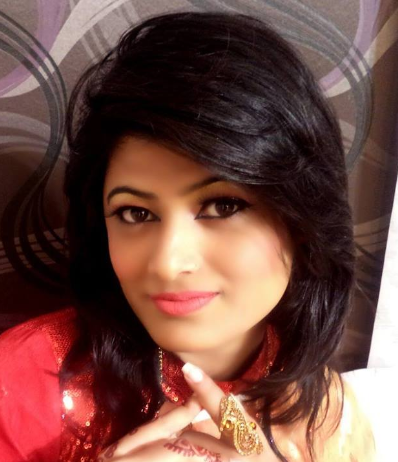 